STARTERSMUY GRANDE NACHO 15½ pound of tortilla chips, cheddar cheese, smoked pulled pork,grilled corn, tomato, red onion, arugula, cilantro lime aioli, salsa, sour cream - ½ order $9  (GF)JUMBO LUMP CRAB CAKES 15Jumbo lump crab, onion, mayo, peppers, pale ale remoulade,preserved Meyer lemon-asparagus slaw“THE WINGS” 12Morgan’s original Buffalo style chicken wings, celery, ranch or blue cheese for dipping (GF)BAKED SPINACH ARTICHOKE DIP 12Organic baby spinach, artichoke hearts, onion,five cheeses, fresh baked bread, fried pita   (GF)CARAMELIZED ONION ARANCINI  8Carnaroli rice, local fresh mozzarella, truffle aioli, chives, balsamic glazeSIGNATURE SALADS & SOUPPEA SHOOT, BEET & GOAT CHEESE SALAD  11Pea shoots, micro arugula, roasted beets, cucumber, onion, sorghum grain blend, herb-charred goat cheese, pine nuts, cider vinaigrette (GF)GPS HEALTHY BOWL SALAD 16Grains, Protein, Salad - herb grilled chicken, warm quinoa, grilled asparagus, baby kale, arugula, edamame, beets, cucumber, tomato, peppers, red onion, dried cherries, spiced pecans, balsamic vinaigrette, sesame-plum sauce, fresh herbs, lemon   (GF)HOUSE SALAD 9/5Mixed greens, tomato, red onion, cucumber, croutons, parmesan,organic hard-boiled egg, poppy seed dressing, fresh herbs   (GF)CAESAR SALAD 9/5Grilled baby romaine, Caesar dressing, roasted tomatoes, parmesan cheese, char-grilled baguette   (GF)   Add chicken $5SOUP OF THE DAYbowl 6.50  cup 4.50FRENCH ONIONbowl 6.50HAND CRAFTED SANDWICHES & BURGERSGround chuck, onion roll, mixed greens, tomato, pickle & kettle chips.Substitute fries, onion rings, sweet potato fries, coleslaw, side house or Caesar salad $2.50. Sub Beyond Meat® Veggie Patty $2MORGAN’S BURGER 15Char-grilled ground chuck, Swiss cheese, caramelized onion, shaved pickles, special sauce  (GF)PLAIN JANE BURGER 12Grilled ground chuck   (GF)Add cheese, fried onions, bacon, fried egg, mushrooms $1 eachBEYOND MEAT ® VEGGIE  BURGER 14Char-grilled veggie burger, sautéed mushrooms, peppers, onions, pepper jack cheese   (GF)CINNAMON SMOKED TURKEY MELT 14Smoked turkey, bacon, smoked Gouda, roasted shallot & cranberry aioli on grilled cinnamon brioche   (GF)FRENCH DIP ON CIABATTA 14All natural shaved roast beef, Swiss cheese, fried onions,Dijon-horseradish sauce, au jus   (GF)TURKEY, BACON AVOCADO WRAP 13Turkey, bacon, avocado, romaine lettuce, tomato, herb aioli   (GF)GRILLED REUBEN OR RACHEL 13Corned beef or turkey, Swiss cheese, sauerkraut, thousand island dressing, caraway rye  (GF)LAND & SEAFILET MIGNON 34Grilled 8 oz. filet, creamy onion risotto, smoked tomato demi-glace, Morgan’s vegetables, fresh herbs, extra virgin olive oil  (GF)CIDER BRINED PORK RIB CHOP  19Grilled pork chop, apple cider demi-glace, apple rhubarb dried fruit chutney, garlic-herb roasted red potatoes, Morgan’s vegetables (GF)GRILLED NY STRIP 33Grilled 12 oz. NY strip  steak, fresh herbs, balsamic glaze, extra virgin olive oil, scallion mashed potatoes, Morgan’s vegetables  (GF)SALMON WITH CALICO GRAPE RELISH 248 oz. sustainably raised Chilean Verlasso salmon, scallion mashed potatoes, snow pea puree, red-green-black grape relish  (GF)CHICKEN SALTIMBOCCA 19Sautéed chicken breast, prosciutto ham, asiago cheese blend, fettuccine, brandy white wine sage butter sauce, diced tomato (GF)FISH & CHIPS 16Beer battered Icelandic cod, French fries, Morgan’s coleslaw,tartar sauce, lemonASIAGO CRUSTED WALLEYE 23Pan fried walleye fillet, Asiago crust, garlic-herb roasted redpotatoes, Morgan’s vegetables, pale ale remouladePASTASBAKED SAUSAGE MOSTACCIOLI 16Creamy ricotta laced pasta, tomato-basil sauce, spicy Italian sausage, five cheese blend, fresh basil, extra virgin olive oilFETTUCCINE ALFREDO 14Heavy cream, fresh garlic, shallots, white wine, parmesan (GF)FARMERS MARKET MAC & CHEESE 16Choose four items - onion, jalapeno, red pepper, asparagus, mushroom, tomato, chorizo, Italian sausage, bacon, chicken  (GF)TOMATO GARDEN PENNE 14Tomato, fresh basil, pan roasted garlic, parmesan, extra virgin olive oil, fresh burrata mozzarella   (GF)Add Grilled Chicken $5,Add Soup or Salad $4.25 GF pasta substitution add $2DESSERTPUMPKIN SWIRL CHEESECAKE 8Gingersnap crust, swirled vanilla and pumpkin filling, candied pecans, caramel sauce, whipped creamCHOCOLATE MOSAIC CAKE 8Buttermilk cocoa sponge cake, creamy chocolate ganache mousse, coated with cocoa-coffee graham crumbsCARROT CAKE 8The classic, carrots, chopped nuts, apple sauce, cinnamon, nutmeg, cream cheese frostingTURTLE CHEESECAKE 8Chocolate-pecan crust, vanilla cheesecake, caramel, pecans, bittersweet chocolate, whipped creamKILLER KOOKIE 7Farm-size peanut butter-chocolate chip cookie topped with vanilla bean ice cream & warm dark chocolate sauceCRÈME BRULEE 7Vanilla bean custard, bittersweet chocolate, torched sugar crust, whipped cream  (GF)MANY ITEMS CAN BE ORDERED GLUTEN FREE – (GF)  PLEASE INFORM YOUR SERVERDenotes items that can be prepared without wheat or gluten ingredients in an environment that handles and prepares items that contain wheat and gluten. Care is taken to minimize the risk of cross-contamination, but individual sensitivity to gluten should be taken into consideration.BOTTLE BEERBUD				6BUD LITE				6	COORS LIGHT			6CORONA				7GRAIN BELT			6HEINEKEN			7	MICH GOLDEN LIGHT		6MICHELOB ULTRA			6MILLER LITE			6NEWCASTLE			7SUMMIT				7ANGRY ORCHARD Hard Cider			7CRISPIN Hard Cider				7WHITE CLAW Raspberry			7	WHITE CLAW, Cherry			7DRAFT BEERBLUE MOON			7FULTON LONELY BLOND		7HOP DISH				7MICHELOB GOLDEN LIGHT		6MILLER LITE			6MOOSE DROOL			7SCHELL’S AMBER			7STELLA ARTOIS			7NON ALCOHOLIC BEVERAGESSODA, COCA-COLA PRODUCTS	2.75COFFEE, TEA			2.75BUCKLER ALE N/A BEER		6RED BULL				4JUICE				3Orange, cranberry, pineapple, tomato, apple,  grapefruitSPECIALTY DRINKSMORGANTINI 			10RASPBERRY VODKA, TRIPLE SEC BLENDED JUICES, CHAMPAGNE CHASER STRAWBERRY LEMON-TINI 		10STOLICHNAYA STRAWBERRY VODKA, SWEET & SOUR, SUGARED RIMMINNESOTA MULE			9PRAIRIE ORGANIC VODKA, GINGER BEER AND FRESH LIMECUCUMBER MINT MULE		9PRAIRIE CUCUMBER VODKA, MUDDLED MINT & CUCUMBER, LIME JUICE, GINGER BEER, FRESH LIMEIRISH MULE			9JAMESON IRISH WHISKEY, GINGER BEER, FRESH LIMECLASSIC MOJITO	 		9BACARDI RUM, SIMPLE SYRUP, MINT & LIME, SODA, LIME JUICESTRAWBERRY MOJITO 		10CAPTAIN MORGAN’S RUM, MINT, LIME, STRAWBERRY PUREE, SODA, LIMEBULLEIT OLD FASHIONED 		9BULLEIT RYE, SUGAR CUBE, BITTERS, SODAWHITE WINE BY THE GLASSSYCAMORE LANE, Chardonnay, CA			8SYCAMORE LANE, White Zinfandel, CA			8SMOKING LOON Artist Series Pinot Grigio, CA		9   STARLING CASTLE Riesling, GER			10   HESS SELECT Chardonnay, CA				10THE CROSSINGS  Sauvignon Blanc, NZ			11  PRUNOTTO, Moscato D’Asti, Alba, IT			12WHITE WINE BY THE BOTTLESYCAMORE LANE,  Chardonnay, CA			30SMOKING LOON  Artist Series Pinot Grigio, CA		34STARLING CASTLE Riesling, GERMANY			38HESS SELECT Chardonnay, CA				38THE CROSSINGS  Sauvignon Blanc, NZ			42  BOLGLE PHANTOM Chardonnay, Lodi, CA		44PRUNOTTO, Moscato D’Asti, Alba, IT			48GRGICH HILLS Chardonnay, Napa, CA			58RED WINE BY THE GLASSSYCAMORE LANE, Cabernet Sangria, CA		8  SYCAMORE LANE, Merlot, CA				8BOUQUET Malbec, Mendoza, ARGENTINA		8 SEAGLASS Pinot Noir, Santa Barbara, CA		9 FEDERALIST Zinfandel, Lodi, CA			10 BRASSFIELD Eruption, Clearlake Oaks, CA		12PRUNOTTO, Barolo, Alba, IT				12HESS SELECT, Cabernet Sauvignon, North Coast, CA	12RED WINE BY THE BOTTLESYCAMORE LANE, Cabernet Sauvignon CA		28 SYCAMORE LANE, Merlot, CA				28BOUQUET Malbec, Mendoza, ARGENTINA		32SEAGLASS Pinot Noir, Santa Barbara, CA		32CHELSEA Merlot, San Lucas, CA			38   FEDERALIST Zinfandel, Lodi, CA			40PRUNOTTO, Barolo, Alba, IT				48HESS SELECT, Cabernet Sauvignon, North Coast, CA	48BRASSFIELD Eruption, Clearlake Oaks, CA		49JUSTIN Cabernet Sauvignon , Paso Robles, CA		49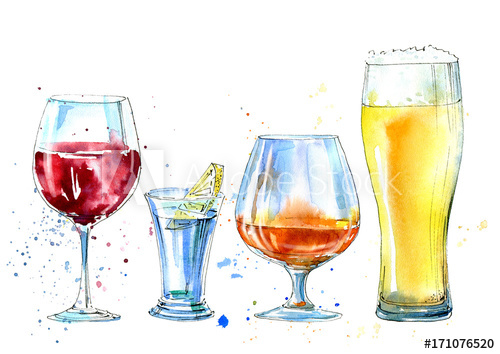 